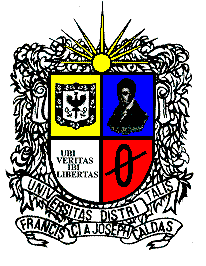 UNIVERSIDAD DISTRITAL FRANCISCO JOSÉ DE CALDASFACULTAD de artes-asabPROYECTO CURRICULAR DE ARTES MUSICALESSYLLABUS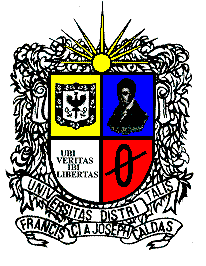 IDENTIFICACIÓN DEL ESPACIO ACADÉMICOIDENTIFICACIÓN DEL ESPACIO ACADÉMICOIDENTIFICACIÓN DEL ESPACIO ACADÉMICOAsignatura                                        Cátedra                                Grupo de Trabajo     NOMBRE: SISTEMAS MUSICALES V     CÓDIGO: 14217      COMPONENTE:  Contextualización                  ÁREA: Formación básicaNÚMERO DE CRÉDITOS: 1     HTD:4 HTC:0 HTA:4CUPO MÁXIMO DE ESTUDIANTES:  40Obligatorio Básico              Obligatorio  Complementario          Electivo Intrínseco              Electivo Extrínseco Asignatura                                        Cátedra                                Grupo de Trabajo     NOMBRE: SISTEMAS MUSICALES V     CÓDIGO: 14217      COMPONENTE:  Contextualización                  ÁREA: Formación básicaNÚMERO DE CRÉDITOS: 1     HTD:4 HTC:0 HTA:4CUPO MÁXIMO DE ESTUDIANTES:  40Obligatorio Básico              Obligatorio  Complementario          Electivo Intrínseco              Electivo Extrínseco Asignatura                                        Cátedra                                Grupo de Trabajo     NOMBRE: SISTEMAS MUSICALES V     CÓDIGO: 14217      COMPONENTE:  Contextualización                  ÁREA: Formación básicaNÚMERO DE CRÉDITOS: 1     HTD:4 HTC:0 HTA:4CUPO MÁXIMO DE ESTUDIANTES:  40Obligatorio Básico              Obligatorio  Complementario          Electivo Intrínseco              Electivo Extrínseco CATEGORÍAS  METODOLÓGICASCATEGORÍAS  METODOLÓGICASCATEGORÍAS  METODOLÓGICASTEÓRICO:           PRÁCTICO :          TEÓRICO-PRÁCTICO :Cátedra:____     Ensamble:_____   Entrenamiento: ___  Magistral:___x__  Prácticas: _x___Proyecto:____    Seminario:_x___      Taller: _x___              Tutoría:____________Otra: _______________________  ¿Cuál?________________________TEÓRICO:           PRÁCTICO :          TEÓRICO-PRÁCTICO :Cátedra:____     Ensamble:_____   Entrenamiento: ___  Magistral:___x__  Prácticas: _x___Proyecto:____    Seminario:_x___      Taller: _x___              Tutoría:____________Otra: _______________________  ¿Cuál?________________________TEÓRICO:           PRÁCTICO :          TEÓRICO-PRÁCTICO :Cátedra:____     Ensamble:_____   Entrenamiento: ___  Magistral:___x__  Prácticas: _x___Proyecto:____    Seminario:_x___      Taller: _x___              Tutoría:____________Otra: _______________________  ¿Cuál?________________________    3.   NÚMERO DE DOCENTES PARA EL ESPACIO ACADÉMICO    3.   NÚMERO DE DOCENTES PARA EL ESPACIO ACADÉMICO    3.   NÚMERO DE DOCENTES PARA EL ESPACIO ACADÉMICOUno para cada nivel de cada espacio académico.Uno para cada nivel de cada espacio académico.Uno para cada nivel de cada espacio académico.PERFIL(ES) DOCENTE(ES)PERFIL(ES) DOCENTE(ES)PERFIL(ES) DOCENTE(ES)Profesional con título de pregrado en Música o Licenciatura en Música, preferiblemente con título de posgrado en Musicología, Etnomusicología, Estudios culturales, Estudios artísticos y otros campos afines. Experiencia investigativa y producción académica y/o artística en música de tradición occidental.Profesional con título de pregrado en Música o Licenciatura en Música, preferiblemente con título de posgrado en Musicología, Etnomusicología, Estudios culturales, Estudios artísticos y otros campos afines. Experiencia investigativa y producción académica y/o artística en música de tradición occidental.Profesional con título de pregrado en Música o Licenciatura en Música, preferiblemente con título de posgrado en Musicología, Etnomusicología, Estudios culturales, Estudios artísticos y otros campos afines. Experiencia investigativa y producción académica y/o artística en música de tradición occidental.JUSTIFICACIÓN DEL ESPACIO ACADÉMICOJUSTIFICACIÓN DEL ESPACIO ACADÉMICOJUSTIFICACIÓN DEL ESPACIO ACADÉMICOPara el desarrollo de la asignatura se toman elementos de dos áreas de conocimiento: la teoría musical y la historia social de la música. En lo pertinente a la teoría se trabajan herramientas orientadas al análisis musical para abordar las músicas locales-regionales colombianas en sus niveles constitutivos y en sus aspectos performativos, tanto desde la partitura como desde otras fuentes documentales sonoras y audiovisuales. La selección del repertorio al cual se enfrenta el estudiante posibilita aprehender rasgos característicos de los principales géneros y manifestaciones musicales, de los formatos organológicos y de los estilos particulares pertenecientes a las diferentes épocas en las que usualmente se ha organizado la historia de la música occidental, haciendo especial énfasis en el carácter construido de esta periodización así como en la importancia de la sub periodización. Al abordar el contenido histórico la asignatura enmarca los contenidos musicales en el contexto socio-cultural del cual surgen, dando así relevancia a la función social de la música, a las características de su producción, circulación y consumo-apropiación, a la cultura en la cual actúan y al pensamiento que acompaña su práctica. El espacio  académico  sistemas musicales  es central dentro del pensum de artes musicales ya que reúne en sí mismo dos áreas de conocimiento: la teoría musical y la historia de la música. En  lo  pertinente  a  la  teoría,  dicha    asignatura  se nutre constantemente del análisis musical como contenido vital de la materia, permitiendo al estudiante abordar las obras en sus niveles constitutivos, tanto desde lo audición  como  desde  la  partitura.  El  ordenamiento  del  repertorio  al  cual  se  enfrentan  los alumnos    en  el  análisis  de  la  obras,  posibilita  aprehender  rasgos  característicos  de  estilos particulares de  las diferentes épocas en las que tradicionalmente  se ha delimitado la historia del arte en Occidente. Por su parte al abordar el contenido histórico, se enmarcan y explican las obras musicales dentro  del    contexto  socio-cultural  en  el  cual  surgen,  dando así  relevancia a  la función  social  de  la música,  a  sus  creadores,  intérpretes  y  público;  a  la  cultura  en  la  cual actúan y al pensamiento teórico filosófico o estético que acompaña su práctica.La relación entre el arte y la cultura, los mecanismos de asociación y las distintas formas  que adopta esta relación, son un componente  esencial de la vida del artista, de incidencia concreta en su relación con la obra, con sus procesos creativos y con su apreciación del mundo en el que vive.Para el desarrollo de la asignatura se toman elementos de dos áreas de conocimiento: la teoría musical y la historia social de la música. En lo pertinente a la teoría se trabajan herramientas orientadas al análisis musical para abordar las músicas locales-regionales colombianas en sus niveles constitutivos y en sus aspectos performativos, tanto desde la partitura como desde otras fuentes documentales sonoras y audiovisuales. La selección del repertorio al cual se enfrenta el estudiante posibilita aprehender rasgos característicos de los principales géneros y manifestaciones musicales, de los formatos organológicos y de los estilos particulares pertenecientes a las diferentes épocas en las que usualmente se ha organizado la historia de la música occidental, haciendo especial énfasis en el carácter construido de esta periodización así como en la importancia de la sub periodización. Al abordar el contenido histórico la asignatura enmarca los contenidos musicales en el contexto socio-cultural del cual surgen, dando así relevancia a la función social de la música, a las características de su producción, circulación y consumo-apropiación, a la cultura en la cual actúan y al pensamiento que acompaña su práctica. El espacio  académico  sistemas musicales  es central dentro del pensum de artes musicales ya que reúne en sí mismo dos áreas de conocimiento: la teoría musical y la historia de la música. En  lo  pertinente  a  la  teoría,  dicha    asignatura  se nutre constantemente del análisis musical como contenido vital de la materia, permitiendo al estudiante abordar las obras en sus niveles constitutivos, tanto desde lo audición  como  desde  la  partitura.  El  ordenamiento  del  repertorio  al  cual  se  enfrentan  los alumnos    en  el  análisis  de  la  obras,  posibilita  aprehender  rasgos  característicos  de  estilos particulares de  las diferentes épocas en las que tradicionalmente  se ha delimitado la historia del arte en Occidente. Por su parte al abordar el contenido histórico, se enmarcan y explican las obras musicales dentro  del    contexto  socio-cultural  en  el  cual  surgen,  dando así  relevancia a  la función  social  de  la música,  a  sus  creadores,  intérpretes  y  público;  a  la  cultura  en  la  cual actúan y al pensamiento teórico filosófico o estético que acompaña su práctica.La relación entre el arte y la cultura, los mecanismos de asociación y las distintas formas  que adopta esta relación, son un componente  esencial de la vida del artista, de incidencia concreta en su relación con la obra, con sus procesos creativos y con su apreciación del mundo en el que vive.Para el desarrollo de la asignatura se toman elementos de dos áreas de conocimiento: la teoría musical y la historia social de la música. En lo pertinente a la teoría se trabajan herramientas orientadas al análisis musical para abordar las músicas locales-regionales colombianas en sus niveles constitutivos y en sus aspectos performativos, tanto desde la partitura como desde otras fuentes documentales sonoras y audiovisuales. La selección del repertorio al cual se enfrenta el estudiante posibilita aprehender rasgos característicos de los principales géneros y manifestaciones musicales, de los formatos organológicos y de los estilos particulares pertenecientes a las diferentes épocas en las que usualmente se ha organizado la historia de la música occidental, haciendo especial énfasis en el carácter construido de esta periodización así como en la importancia de la sub periodización. Al abordar el contenido histórico la asignatura enmarca los contenidos musicales en el contexto socio-cultural del cual surgen, dando así relevancia a la función social de la música, a las características de su producción, circulación y consumo-apropiación, a la cultura en la cual actúan y al pensamiento que acompaña su práctica. El espacio  académico  sistemas musicales  es central dentro del pensum de artes musicales ya que reúne en sí mismo dos áreas de conocimiento: la teoría musical y la historia de la música. En  lo  pertinente  a  la  teoría,  dicha    asignatura  se nutre constantemente del análisis musical como contenido vital de la materia, permitiendo al estudiante abordar las obras en sus niveles constitutivos, tanto desde lo audición  como  desde  la  partitura.  El  ordenamiento  del  repertorio  al  cual  se  enfrentan  los alumnos    en  el  análisis  de  la  obras,  posibilita  aprehender  rasgos  característicos  de  estilos particulares de  las diferentes épocas en las que tradicionalmente  se ha delimitado la historia del arte en Occidente. Por su parte al abordar el contenido histórico, se enmarcan y explican las obras musicales dentro  del    contexto  socio-cultural  en  el  cual  surgen,  dando así  relevancia a  la función  social  de  la música,  a  sus  creadores,  intérpretes  y  público;  a  la  cultura  en  la  cual actúan y al pensamiento teórico filosófico o estético que acompaña su práctica.La relación entre el arte y la cultura, los mecanismos de asociación y las distintas formas  que adopta esta relación, son un componente  esencial de la vida del artista, de incidencia concreta en su relación con la obra, con sus procesos creativos y con su apreciación del mundo en el que vive.OBJETIVO GENERALOBJETIVO GENERALOBJETIVO GENERALConocer las características más sobresalientes de los Sistemas Musicales de la tradición occidental a partir de su contextualización como fenómenos socio-culturales y del análisis musical del repertorio correspondiente.Conocer las características más sobresalientes de los Sistemas Musicales de la tradición occidental a partir de su contextualización como fenómenos socio-culturales y del análisis musical del repertorio correspondiente.Conocer las características más sobresalientes de los Sistemas Musicales de la tradición occidental a partir de su contextualización como fenómenos socio-culturales y del análisis musical del repertorio correspondiente.OBJETIVOS ESPECÍFICOSOBJETIVOS ESPECÍFICOSOBJETIVOS ESPECÍFICOSComprender las distintas relaciones que emergen entre las obras musicales y los contextos sociales que les corresponden.Desarrollar métodos de análisis para el abordaje de repertorios diversos. Comprender y tener una posición sobre las tendencias estéticas que se han dado a lo largo de los últimos 2500 años  en la cultura occidental.Elaborar distintas maneras de aproximación a los diversos repertorios de acuerdo a sus características y focos de relevancia.Contribuir en el establecimiento y apropiado manejo de una terminología común de la disciplina para la interpretación y elaboración de diferentes tipos de texto.Comprender las distintas relaciones que emergen entre las obras musicales y los contextos sociales que les corresponden.Desarrollar métodos de análisis para el abordaje de repertorios diversos. Comprender y tener una posición sobre las tendencias estéticas que se han dado a lo largo de los últimos 2500 años  en la cultura occidental.Elaborar distintas maneras de aproximación a los diversos repertorios de acuerdo a sus características y focos de relevancia.Contribuir en el establecimiento y apropiado manejo de una terminología común de la disciplina para la interpretación y elaboración de diferentes tipos de texto.Comprender las distintas relaciones que emergen entre las obras musicales y los contextos sociales que les corresponden.Desarrollar métodos de análisis para el abordaje de repertorios diversos. Comprender y tener una posición sobre las tendencias estéticas que se han dado a lo largo de los últimos 2500 años  en la cultura occidental.Elaborar distintas maneras de aproximación a los diversos repertorios de acuerdo a sus características y focos de relevancia.Contribuir en el establecimiento y apropiado manejo de una terminología común de la disciplina para la interpretación y elaboración de diferentes tipos de texto.COMPETENCIAS, CAPACIDADES Y HABILIDADES DE FORMACIÓN:COMPETENCIAS, CAPACIDADES Y HABILIDADES DE FORMACIÓN:COMPETENCIAS, CAPACIDADES Y HABILIDADES DE FORMACIÓN:El manejo de destrezas y criterios de análisis musical que involucren uso de partitura, audiciones y otros sistemas alternos de notación.La interpretación crítica de fuentes para presentar y argumentar, dentro de la proposición de diferentes tipos de textos.  El dominio de diversos tipos de notación musical.La elección y desarrollo de  herramientas analíticas pertinentes  a una obra. La asociar de información con categorías como ismos, corrientes, estilos, etc.El manejo de destrezas y criterios de análisis musical que involucren uso de partitura, audiciones y otros sistemas alternos de notación.La interpretación crítica de fuentes para presentar y argumentar, dentro de la proposición de diferentes tipos de textos.  El dominio de diversos tipos de notación musical.La elección y desarrollo de  herramientas analíticas pertinentes  a una obra. La asociar de información con categorías como ismos, corrientes, estilos, etc.El manejo de destrezas y criterios de análisis musical que involucren uso de partitura, audiciones y otros sistemas alternos de notación.La interpretación crítica de fuentes para presentar y argumentar, dentro de la proposición de diferentes tipos de textos.  El dominio de diversos tipos de notación musical.La elección y desarrollo de  herramientas analíticas pertinentes  a una obra. La asociar de información con categorías como ismos, corrientes, estilos, etc.SABERES PREVIOSSABERES PREVIOSSABERES PREVIOSSistemas Musicales I - IV.Sistemas Musicales I - IV.Sistemas Musicales I - IV.CONTENIDOSCONTENIDOSCONTENIDOSMúsica académica de la tradición occidental en América Latina; el período a cubrir abarca del siglo XVI hasta el presente.Música académica de la tradición occidental en América Latina; el período a cubrir abarca del siglo XVI hasta el presente.Música académica de la tradición occidental en América Latina; el período a cubrir abarca del siglo XVI hasta el presente. RECURSOS RECURSOS RECURSOSTablero pentagramado, computador, video beam, piano y DVD, entre otros. Los formatos en los que generalmente circula la información al interior de los espacios académicos son: •  Libros. •  Partituras. •  CD de audio.•  Página Web/Blog. •  Videos. •  Presentaciones en Microsoft Office y/o Linux.  Tablero pentagramado, computador, video beam, piano y DVD, entre otros. Los formatos en los que generalmente circula la información al interior de los espacios académicos son: •  Libros. •  Partituras. •  CD de audio.•  Página Web/Blog. •  Videos. •  Presentaciones en Microsoft Office y/o Linux.  Tablero pentagramado, computador, video beam, piano y DVD, entre otros. Los formatos en los que generalmente circula la información al interior de los espacios académicos son: •  Libros. •  Partituras. •  CD de audio.•  Página Web/Blog. •  Videos. •  Presentaciones en Microsoft Office y/o Linux.  EVALUACIÓNEVALUACIÓNEVALUACIÓN70% antes del segundo corte.70% antes del segundo corte.70% antes del segundo corte.BIBLIOGRAFÍA Y REFERENCIAS (SELECCIÓN)BIBLIOGRAFÍA Y REFERENCIAS (SELECCIÓN)BIBLIOGRAFÍA Y REFERENCIAS (SELECCIÓN)- Acosta, Rodolfo.           "Música académica contemporánea desde el final de los ochenta", en Gran Enciclopedia de Colombia, vol. 7. Bogotá: Círculo de Lectores S.A., 2007.          "Treinta compositores menores de treinta", en 91.9 La revista que suena, no. 24. Bogotá: Pontificia Universidad Javeriana, 2007.- Aharonián, Coriún y Olivera, Rubén. Nuestro Tiempo - Música. Montevideo: Comisión del Bicentenario: 2013/2014.-  Arezt, Isabel (relatora). América Latina en su música. Bogotá: Siglo XXI, 1985.- Baker, Geoffrey y Knighton, Tess (editores), Music and Urban Society in Colonial Latin America. Cambridge: Cambridge University Press, 2011.- Béhague, Gerard. La música en América Latina (una introducción). Caracas: Monte Ávila Editores, 1983.- Bermúdez, Egberto.           "Música: la tradición indígena y el aporte colonial", en Gran Enciclopedia de Colombia, vol. 7. Bogotá: Círculo de Lectores S.A., 2007.          Historia de la música en Santafé y Bogotá, 153-1938. Bogotá: FVNDACIÓN DE MVSICA, 2000.- Castiñeira De Dios, José Luis, ed. La música en el Di Tella: resonancias de la modernidad. Buenos Aires: Secretaría de Cultura de la Presidencia de la Nación, 2011.- Duque, Ellie Anne. "La cultura musical en Colombia, siglos XIX y XX", en Gran Enciclopedia de Colombia, vol. 7. Bogotá: Círculo de Lectores S.A., 2007.- Friedmann Altmann, Susana (Editora). Arte en los noventa: Música. Bogotá: Universidad Nacional de Colombia, 2004.- Goldman, Jonathan (Rédacteur en chef). PLEIN SUD Avant–gardes musicales en Amérique latine au XXe siècle, CIRCUIT, Musiques contemporaines, vol. 17, no. 2. Montréal: Les Presses de l'Université de Montréal, 2007.- Madrid, Alejandro. Los sonidos de la nación moderna. La Habana: Fondo Editorial Casa de las Américas, 2008.- Moreno Andrade, Segundo Luis. La Música en el Ecuador. Quito: Municipio del Distrito Metropolitano de Quito, 1996.- Neves, José Maria. Música Contemporânea Brasileira. Rio de Janeiro: Editora ContraCapa, 2008. - Perdomo Escobar, José Ignacio. Historia de la música en Colombia. Bogotá: Plaza & Janés, 1980.- Pinilla, Enrique. La música en el Perú. Lima: Fondo Editorial Filarmonía, 2007.- Rodríguez Álvarez, Juan Carlos. Roberto Pineda Duque: Un músico incomprendido. Itagüí: Eticom-Nuestros Medios, 2010.- Varios autores. Historia de la música en España e Hispanoamérica. Madrid: Fondo de Cultura Económica de España, 2010 - 2016.          Vol. 2: Gómez, Maricarmen (editora) De los Reyes Católicos a Felipe II          Vol. 3: Torrente, Álvaro (editor) La música en el siglo XVII          Vol. 4: Leza, José Máximo (editor) La música en el siglo XVIII          Vol. 6: Carredano, Consuelo y Eli, Victoria (editoras) La música en Hispanoamérica en el siglo XIX- Acosta, Rodolfo.           "Música académica contemporánea desde el final de los ochenta", en Gran Enciclopedia de Colombia, vol. 7. Bogotá: Círculo de Lectores S.A., 2007.          "Treinta compositores menores de treinta", en 91.9 La revista que suena, no. 24. Bogotá: Pontificia Universidad Javeriana, 2007.- Aharonián, Coriún y Olivera, Rubén. Nuestro Tiempo - Música. Montevideo: Comisión del Bicentenario: 2013/2014.-  Arezt, Isabel (relatora). América Latina en su música. Bogotá: Siglo XXI, 1985.- Baker, Geoffrey y Knighton, Tess (editores), Music and Urban Society in Colonial Latin America. Cambridge: Cambridge University Press, 2011.- Béhague, Gerard. La música en América Latina (una introducción). Caracas: Monte Ávila Editores, 1983.- Bermúdez, Egberto.           "Música: la tradición indígena y el aporte colonial", en Gran Enciclopedia de Colombia, vol. 7. Bogotá: Círculo de Lectores S.A., 2007.          Historia de la música en Santafé y Bogotá, 153-1938. Bogotá: FVNDACIÓN DE MVSICA, 2000.- Castiñeira De Dios, José Luis, ed. La música en el Di Tella: resonancias de la modernidad. Buenos Aires: Secretaría de Cultura de la Presidencia de la Nación, 2011.- Duque, Ellie Anne. "La cultura musical en Colombia, siglos XIX y XX", en Gran Enciclopedia de Colombia, vol. 7. Bogotá: Círculo de Lectores S.A., 2007.- Friedmann Altmann, Susana (Editora). Arte en los noventa: Música. Bogotá: Universidad Nacional de Colombia, 2004.- Goldman, Jonathan (Rédacteur en chef). PLEIN SUD Avant–gardes musicales en Amérique latine au XXe siècle, CIRCUIT, Musiques contemporaines, vol. 17, no. 2. Montréal: Les Presses de l'Université de Montréal, 2007.- Madrid, Alejandro. Los sonidos de la nación moderna. La Habana: Fondo Editorial Casa de las Américas, 2008.- Moreno Andrade, Segundo Luis. La Música en el Ecuador. Quito: Municipio del Distrito Metropolitano de Quito, 1996.- Neves, José Maria. Música Contemporânea Brasileira. Rio de Janeiro: Editora ContraCapa, 2008. - Perdomo Escobar, José Ignacio. Historia de la música en Colombia. Bogotá: Plaza & Janés, 1980.- Pinilla, Enrique. La música en el Perú. Lima: Fondo Editorial Filarmonía, 2007.- Rodríguez Álvarez, Juan Carlos. Roberto Pineda Duque: Un músico incomprendido. Itagüí: Eticom-Nuestros Medios, 2010.- Varios autores. Historia de la música en España e Hispanoamérica. Madrid: Fondo de Cultura Económica de España, 2010 - 2016.          Vol. 2: Gómez, Maricarmen (editora) De los Reyes Católicos a Felipe II          Vol. 3: Torrente, Álvaro (editor) La música en el siglo XVII          Vol. 4: Leza, José Máximo (editor) La música en el siglo XVIII          Vol. 6: Carredano, Consuelo y Eli, Victoria (editoras) La música en Hispanoamérica en el siglo XIX- Acosta, Rodolfo.           "Música académica contemporánea desde el final de los ochenta", en Gran Enciclopedia de Colombia, vol. 7. Bogotá: Círculo de Lectores S.A., 2007.          "Treinta compositores menores de treinta", en 91.9 La revista que suena, no. 24. Bogotá: Pontificia Universidad Javeriana, 2007.- Aharonián, Coriún y Olivera, Rubén. Nuestro Tiempo - Música. Montevideo: Comisión del Bicentenario: 2013/2014.-  Arezt, Isabel (relatora). América Latina en su música. Bogotá: Siglo XXI, 1985.- Baker, Geoffrey y Knighton, Tess (editores), Music and Urban Society in Colonial Latin America. Cambridge: Cambridge University Press, 2011.- Béhague, Gerard. La música en América Latina (una introducción). Caracas: Monte Ávila Editores, 1983.- Bermúdez, Egberto.           "Música: la tradición indígena y el aporte colonial", en Gran Enciclopedia de Colombia, vol. 7. Bogotá: Círculo de Lectores S.A., 2007.          Historia de la música en Santafé y Bogotá, 153-1938. Bogotá: FVNDACIÓN DE MVSICA, 2000.- Castiñeira De Dios, José Luis, ed. La música en el Di Tella: resonancias de la modernidad. Buenos Aires: Secretaría de Cultura de la Presidencia de la Nación, 2011.- Duque, Ellie Anne. "La cultura musical en Colombia, siglos XIX y XX", en Gran Enciclopedia de Colombia, vol. 7. Bogotá: Círculo de Lectores S.A., 2007.- Friedmann Altmann, Susana (Editora). Arte en los noventa: Música. Bogotá: Universidad Nacional de Colombia, 2004.- Goldman, Jonathan (Rédacteur en chef). PLEIN SUD Avant–gardes musicales en Amérique latine au XXe siècle, CIRCUIT, Musiques contemporaines, vol. 17, no. 2. Montréal: Les Presses de l'Université de Montréal, 2007.- Madrid, Alejandro. Los sonidos de la nación moderna. La Habana: Fondo Editorial Casa de las Américas, 2008.- Moreno Andrade, Segundo Luis. La Música en el Ecuador. Quito: Municipio del Distrito Metropolitano de Quito, 1996.- Neves, José Maria. Música Contemporânea Brasileira. Rio de Janeiro: Editora ContraCapa, 2008. - Perdomo Escobar, José Ignacio. Historia de la música en Colombia. Bogotá: Plaza & Janés, 1980.- Pinilla, Enrique. La música en el Perú. Lima: Fondo Editorial Filarmonía, 2007.- Rodríguez Álvarez, Juan Carlos. Roberto Pineda Duque: Un músico incomprendido. Itagüí: Eticom-Nuestros Medios, 2010.- Varios autores. Historia de la música en España e Hispanoamérica. Madrid: Fondo de Cultura Económica de España, 2010 - 2016.          Vol. 2: Gómez, Maricarmen (editora) De los Reyes Católicos a Felipe II          Vol. 3: Torrente, Álvaro (editor) La música en el siglo XVII          Vol. 4: Leza, José Máximo (editor) La música en el siglo XVIII          Vol. 6: Carredano, Consuelo y Eli, Victoria (editoras) La música en Hispanoamérica en el siglo XIXFECHA:27 de mayo de 2016.FECHA:27 de mayo de 2016.FECHA:27 de mayo de 2016.